VIE ASSOCIATIVE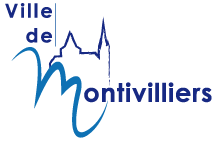 DEMANDE DE SUBVENTION ANNÉE 2021Dossier de demande de subvention à retourner au plus tard avant le 1er octobre 2021 à : contact@ville-montivilliers.frOu : Mairie de Montivilliers, Place François MITTERRAND,76290 Montivilliers1ere demandeRenouvellement de subventionASSOCIATIONNom :	…………………………………………………………………………………………………………………………Adresse du siège social :	…………………………………………………………………………………………………………………………	…………………………………………………………………………………………………………………………	………………………………………………………………………………………………………………………….Tél :	………………………………………………………………………………………………………………………….Objet :	…………………………………………………………………………………………………………………………	…………………………………………………………………………………………………………………………Courriel :	………………………………………………………………………………………………………………………….Date de la première déclaration en Préfecture ou Sous-préfecture (si 1ère demande) :  …………………………………………………          Date de la dernière modification : 	………………………………………………………………………………………………………………………….N° SIRET :	………………………………………………………………………………………………………………………….Adhésion à une fédération nationale : 	OUI 	laquelle : ……………………………………………………………………	NON Association reconnue d’utilité  publique :	OUI 			NON  Personne à contacter au sujet du dossier de demande de subvention : …………………………………………………………………………………………………………………………………………………………………………………………………………………………………………………………………………………………………………………………………………………………………………..Fonction dans l’association :	………………………………………………………………………………………………………………………….Courriel :	………………………………………………………………………………………………………………………….Téléphone : 	…………………………………………………………………………………………………………………………Autre membre du Conseil d’Administration (C.A) ou joindre la liste:……………………………………………………………………………………………………………………………………………………………………………………………………………………………………………………………………………………………………………………………………………………………………………………DOCUMENTS ADMINISTRATIFS OBLIGATOIRES A FOURNIRATTENTION ! Tout dossier incomplet ne pourra être pris en compteACTIVITÉ SALARIÉELes bénévolesNombre de bénévoles : …………………………………………………………………………………………………………………………………Fonctions principales : …………………………………………………………………………………………………………………………………..Les usagersNombre d’usagers : ………………………………………………………………………………………………………………………..Stabilité du nombre d’usagers : ………………………………………………………………………………………………………Stabilité du nombre d’adhérents :	OUI 			NON Si non, pourquoi ? : …………………………………………………………………………………………………………………………………………………………………………………………………………………………………………………………………………………………………………………………………………………………………………………Les activités(*cocher la période correspondante)Participation de l’association aux actions de la commune lors de manifestations régionales et/ou nationales. Si oui :………………………………………………………………………………………………………………………………………………………………………………………………………………………………………………………………………………………………………………………………………………………………………………………………………………………………………………………………………………………………………………………………………………………………Les manifestations ou évènements organisés régulièrement par l’association sur la ville de Montivilliers :………………………………………………………………………………………………………………………………………………………………………………………………………………………………………………………………………………………………………………………………………………………………………………………………………………………………………………………………………………………………………………………………………………………………Le budget Effort d’autofinancement (en %) : ………………………………………………………………………………………………………………………………Le coût de l’équipement obligatoire de l’activité :………….……………………….…………………………….€DEMANDE DE SUBVENTION DE FONCTIONNEMENTMontant de la subvention accordée en 2020 ………………………………………………………………………………Montant de la subvention sollicitée en 2021 : …………………………………………………………………………….DEMANDE DE SUBVENTION EXCEPTIONNELLEDescription du projet (motivation de la subvention sollicitée). Pièce à joindre obligatoirement : budget prévisionnel du projet 2021 équilibré.………………………………………………………………………………………………………………………………………………………………………………………………………………………………………………………………………………………………………………………………………………………………………………………………………………………………………………………………………………………………………………………………………………………………………………REMARQUES / SUGGESTIONS……………………………………………………………………………………………………………………………………………………………………………………………………………………………………………………………………………………………………………………………………………………………………………………Date, signature du / de la président-e :						Cachet :Il vous est possible, si vous le souhaitez :d’obtenir un soutien technique pour la mise en forme de ce document en contactant le service Environnement, Santé, Prévention et Cadre de Vie.De rencontrer, sur rendez-vous, Monsieur Sylvain CORNETTE, Adjoint au Maire de Montivilliers.SERVICE ENVIRONNEMENT SANTÉ PRÉVENTION ET CADRE DE VIE7 BIS RUE PABLO PICASSO76290 MONTIVILLIERSTél : 02.35.13.60.08Courriel : association@ville-montivilliers.frCOMPOSITION DU BUREAU ET / OU DU CONSEIL D'ADMINISTRATION *(*A compléter uniquement si 1ère demande de subvention ou modification du Bureau ou du Conseil)COMPOSITION DU BUREAU ET / OU DU CONSEIL D'ADMINISTRATION *(*A compléter uniquement si 1ère demande de subvention ou modification du Bureau ou du Conseil)COMPOSITION DU BUREAU ET / OU DU CONSEIL D'ADMINISTRATION *(*A compléter uniquement si 1ère demande de subvention ou modification du Bureau ou du Conseil)COMPOSITION DU BUREAU ET / OU DU CONSEIL D'ADMINISTRATION *(*A compléter uniquement si 1ère demande de subvention ou modification du Bureau ou du Conseil)COMPOSITION DU BUREAU ET / OU DU CONSEIL D'ADMINISTRATION *(*A compléter uniquement si 1ère demande de subvention ou modification du Bureau ou du Conseil)COMPOSITION DU BUREAU ET / OU DU CONSEIL D'ADMINISTRATION *(*A compléter uniquement si 1ère demande de subvention ou modification du Bureau ou du Conseil)COMPOSITION DU BUREAU ET / OU DU CONSEIL D'ADMINISTRATION *(*A compléter uniquement si 1ère demande de subvention ou modification du Bureau ou du Conseil)NomPrénomAdresseCourrielTéléphonePrésident-ePrésident-eVice                           président-eVice                           président-eTrésorier-èreTrésorier-èreTrésorier-ère adjointeTrésorier-ère adjointeSecrétaireSecrétaireSecrétaire adjoint-eSecrétaire adjoint-eCadre réservé à l’administrationImprimé demande de subvention complété et signéCompte-rendu de la dernière assemblée généraleRIB (si modification)Attestation d’assurance année 2021Budget prévisionnel de fonctionnement équilibré 2021Compte de résultat détaillé 2020Bilan financier détaillé de la dernière année écouléeCopie du premier récépissé de déclaration en  Préfecture ou Sous-préfecture (si 1ère demande)Copie des statuts (si modification)FonctionTypes de contrats                        (CDI, CDD…)Temps pleinTemps partielLes adhérentsMontivillonsNon MontivillonsTotalNombre d'adhérentsActivitésPublicsFréquenceLieuxPériode scolaire*Vacances scolaires*